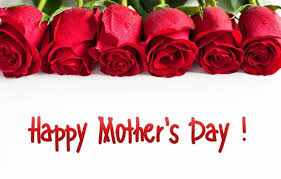 HAPPY MOTHERS DAY! To all the mothers out there and have a safe and great weekend! This one is yours. We hope to see everyone out on June 10'th for the Head Caretaker Bi-Election.